Česká kuželkářská asociaceSportovně technická komise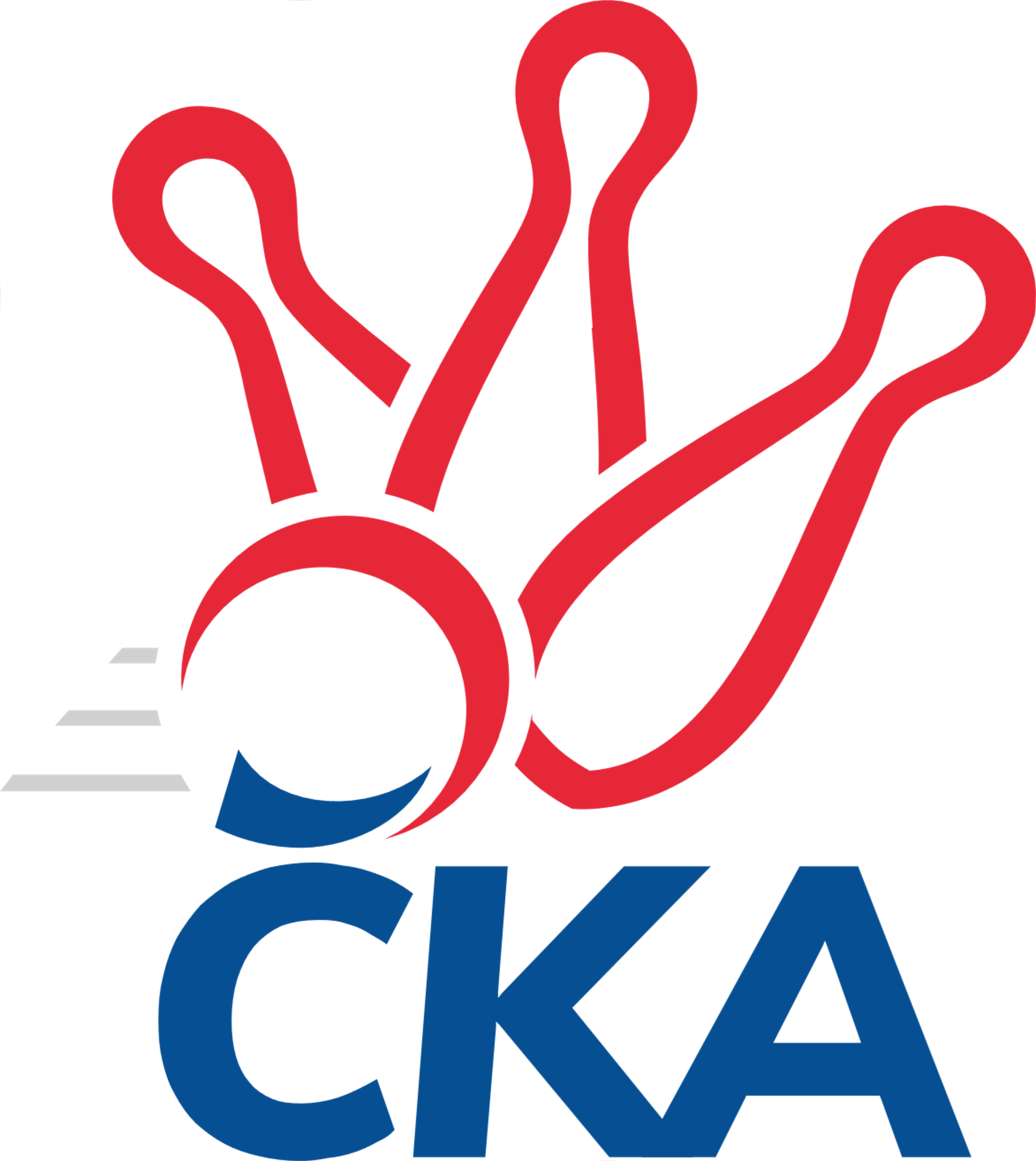 Rozlosování a adresář1. KLD C2021/2022ADRESÁŘ DRUŽSTEVROZLOSOVÁNÍ ZÁKLADNÍ ČÁSTIPodzimní část 
 1. kolo	Rozhodčí26.09.2021	ne	10:00	1-4	TJ Slovan Kamenice n. L. 	–	TJ Jiskra Nová Bystřice 	Pavel Šindelář26.09.2021	ne	10:00	1-4	TJ Třebíč 	–	SK Žižkov Praha 	Milan Lenz26.09.2021	ne	10:00	1-4	TJ Centropen Dačice 	–	TJ Lokomotiva Č. Velenice 	Stanislav Kučera 
 2. kolo	Rozhodčí03.10.2021	ne	10:00	1-4	SK Žižkov Praha 	–	TJ Centropen Dačice 	Michal Truksa03.10.2021	ne	10:00	1-4	TJ Jiskra Nová Bystřice 	–	TJ Lokomotiva Č. Velenice 	Marek Chvátal03.10.2021	ne	10:00	1-4	TJ Slovan Kamenice n. L. 	–	TJ Třebíč 	Pavel Šindelář 
 3. kolo	Rozhodčí17.10.2021	ne	10:00	1-4	TJ Centropen Dačice 	–	TJ Slovan Kamenice n. L. 	Stanislav Kučera17.10.2021	ne	10:00	1-4	TJ Třebíč 	–	TJ Jiskra Nová Bystřice 	Milan Lenz17.10.2021	ne	10:30	1-4	TJ Lokomotiva Č. Velenice 	–	SK Žižkov Praha 	Miloš Navrkal 
 4. kolo	Rozhodčí07.11.2021	ne	10:00	1-4	TJ Třebíč 	–	TJ Centropen Dačice 	Milan Lenz07.11.2021	ne	10:00	1-4	TJ Slovan Kamenice n. L. 	–	TJ Lokomotiva Č. Velenice 	Pavel Šindelář07.11.2021	ne	10:00	1-4	TJ Jiskra Nová Bystřice 	–	SK Žižkov Praha 	Marek Chvátal 
 5. kolo	Rozhodčí14.11.2021	ne	10:00	1-4	TJ Centropen Dačice 	–	TJ Jiskra Nová Bystřice 	Stanislav Kučera14.11.2021	ne	10:00	1-4	SK Žižkov Praha 	–	TJ Slovan Kamenice n. L. 	Michal Truksa14.11.2021	ne	10:30	1-4	TJ Lokomotiva Č. Velenice 	–	TJ Třebíč 	Miloš Navrkal 
 6. kolo	Rozhodčí21.11.2021	ne	10:00	1-4	TJ Jiskra Nová Bystřice 	–	TJ Slovan Kamenice n. L. 	Marek Chvátal21.11.2021	ne	10:00	1-4	SK Žižkov Praha 	–	TJ Třebíč 	Michal Truksa21.11.2021	ne	10:30	1-4	TJ Lokomotiva Č. Velenice 	–	TJ Centropen Dačice 	Miloš Navrkal 
Jarní část
 7. kolo	Rozhodčí23.01.2022	ne	10:00	1-4	TJ Centropen Dačice 	–	SK Žižkov Praha 	Stanislav Kučera23.01.2022	ne	10:00	1-4	TJ Třebíč 	–	TJ Slovan Kamenice n. L. 	Milan Lenz23.01.2022	ne	10:30	1-4	TJ Lokomotiva Č. Velenice 	–	TJ Jiskra Nová Bystřice 	Miloš Navrkal 
 8. kolo	Rozhodčí13.02.2022	ne	10:00	1-4	SK Žižkov Praha 	–	TJ Lokomotiva Č. Velenice 	Michal Truksa13.02.2022	ne	10:00	1-4	TJ Slovan Kamenice n. L. 	–	TJ Centropen Dačice 	Petr Šindelář13.02.2022	ne	10:00	1-4	TJ Jiskra Nová Bystřice 	–	TJ Třebíč 	Marek Chvátal 
 9. kolo	Rozhodčí20.02.2022	ne	10:00	1-4	TJ Centropen Dačice 	–	TJ Třebíč 	Stanislav Kučera20.02.2022	ne	10:00	1-4	SK Žižkov Praha 	–	TJ Jiskra Nová Bystřice 	Michal Truksa20.02.2022	ne	10:30	1-4	TJ Lokomotiva Č. Velenice 	–	TJ Slovan Kamenice n. L. 	Miloš Navrkal 
 10. kolo	Rozhodčí27.02.2022	ne	10:00	1-4	TJ Třebíč 	–	TJ Lokomotiva Č. Velenice 	Milan Lenz27.02.2022	ne	10:00	1-4	TJ Jiskra Nová Bystřice 	–	TJ Centropen Dačice 	Martin Pýcha27.02.2022	ne	10:00	1-4	TJ Slovan Kamenice n. L. 	–	SK Žižkov Praha 	Pavel ŠindelářTJ Jiskra Nová Bystřice Kuželna TJ Jiskra Nová Bystřice Hradecká 310 378 33 Nová Bystřicevedoucí družstva 👤  Martin Pýcha   605 988 712   pychacci@seznam.czorganizační pracovník 👤  Marek Chvátal   607 558 932   kuzelkynb@seznam.czTJ Centropen Dačice Kuželna TJ Centropen Dačice Sokolská 565/V 380 01 Dačicevedoucí družstva 👤  Václav Zajíc   602 486 105   zajicovi.dacice@seznam.czorganizační pracovník 👤  Václav Zajíc   602 486 105   zajicovi.dacice@seznam.czTJ Lokomotiva Č. Velenice Kuželna České Velenice U Stadionu 195 378 10 České Velenicevedoucí družstva 👤  Miloš Navrkal   602 312 250   milosnavrkal@seznam..czorganizační pracovník 👤  Zdeněk Dvořák   734 171 946   zdprojekt@email.czTJ Slovan Kamenice n. L. Kuželna Kamenice U Kulturního domu 170 394 70 Kamenice nad Lipouvedoucí družstva 👤  Václav Rychtařík ml.   733 121 491   vasek.rychtarik@seznam.czorganizační pracovník 👤  Petr Šindelář   607 879 316   webkamenice@seznam.czTJ Třebíč Kuželna TJ Třebíč Fügnerova 1226/10 674 01 Třebíčvedoucí družstva 👤  Petr Dobeš   603 545 657   petr.do@volny.czorganizační pracovník 👤  Milan Lenz   603 590 456   lenzm@volny.czSK Žižkov Praha  Kuželna SK Žižkov Praha Pitterova 5 130 00 Praha 3vedoucí družstva 👤  František Rusín   704 109 118   rusin.frantisek@seznam.czorganizační pracovník 👤  Michal Truksa   603 151 727   kuzelky.zizkov@gmail.com